Министерство науки и высшего образования Российской ФедерацииФедеральное государственное бюджетное образовательное учреждение высшего образования «Ростовский государственный экономический университет (РИНХ)»Министерство науки и высшего образования Российской ФедерацииФедеральное государственное бюджетное образовательное учреждение высшего образования «Ростовский государственный экономический университет (РИНХ)»УТВЕРЖДАЮДиректор Таганрогского института имени А.П. Чехова (филиала)РГЭУ (РИНХ)_____________ Голобородько А.Ю.«____» ______________ 20___г.УТВЕРЖДАЮДиректор Таганрогского института имени А.П. Чехова (филиала)РГЭУ (РИНХ)_____________ Голобородько А.Ю.«____» ______________ 20___г.Рабочая программа дисциплиныБиофизикаРабочая программа дисциплиныБиофизиканаправление 44.03.05 Педагогическое образование (с двумя профилями подготовки)направленность (профиль)  44.03.05.40 Биология и Географиянаправление 44.03.05 Педагогическое образование (с двумя профилями подготовки)направленность (профиль)  44.03.05.40 Биология и ГеографияДля набора 2019. 2020. 2021. 2022 годаДля набора 2019. 2020. 2021. 2022 годаКвалификацияБакалаврКвалификацияБакалаврКАФЕДРАбиолого-географического образования и здоровьесберегающих дисциплинбиолого-географического образования и здоровьесберегающих дисциплинбиолого-географического образования и здоровьесберегающих дисциплинбиолого-географического образования и здоровьесберегающих дисциплинбиолого-географического образования и здоровьесберегающих дисциплинбиолого-географического образования и здоровьесберегающих дисциплинбиолого-географического образования и здоровьесберегающих дисциплинбиолого-географического образования и здоровьесберегающих дисциплинбиолого-географического образования и здоровьесберегающих дисциплинРаспределение часов дисциплины по семестрамРаспределение часов дисциплины по семестрамРаспределение часов дисциплины по семестрамРаспределение часов дисциплины по семестрамРаспределение часов дисциплины по семестрамРаспределение часов дисциплины по семестрамРаспределение часов дисциплины по семестрамСеместр(<Курс>.<Семестр на курсе>)Семестр(<Курс>.<Семестр на курсе>)Семестр(<Курс>.<Семестр на курсе>)9 (5.1)9 (5.1)ИтогоИтогоНедельНедельНедель10 2/610 2/6ИтогоИтогоВид занятийВид занятийВид занятийУПРПУПРПЛекцииЛекцииЛекции18181818ПрактическиеПрактическиеПрактические36363636Итого ауд.Итого ауд.Итого ауд.54545454Кoнтактная рабoтаКoнтактная рабoтаКoнтактная рабoта54545454Сам. работаСам. работаСам. работа54545454Часы на контрольЧасы на контрольЧасы на контроль36363636ИтогоИтогоИтого144144144144ОСНОВАНИЕОСНОВАНИЕОСНОВАНИЕОСНОВАНИЕОСНОВАНИЕОСНОВАНИЕОСНОВАНИЕОСНОВАНИЕОСНОВАНИЕУчебный план утвержден учёным советом вуза от 26.04.2022 протокол № 9/1.Программу составил(и): д-р техн. наук, Проф., Божич В.И. _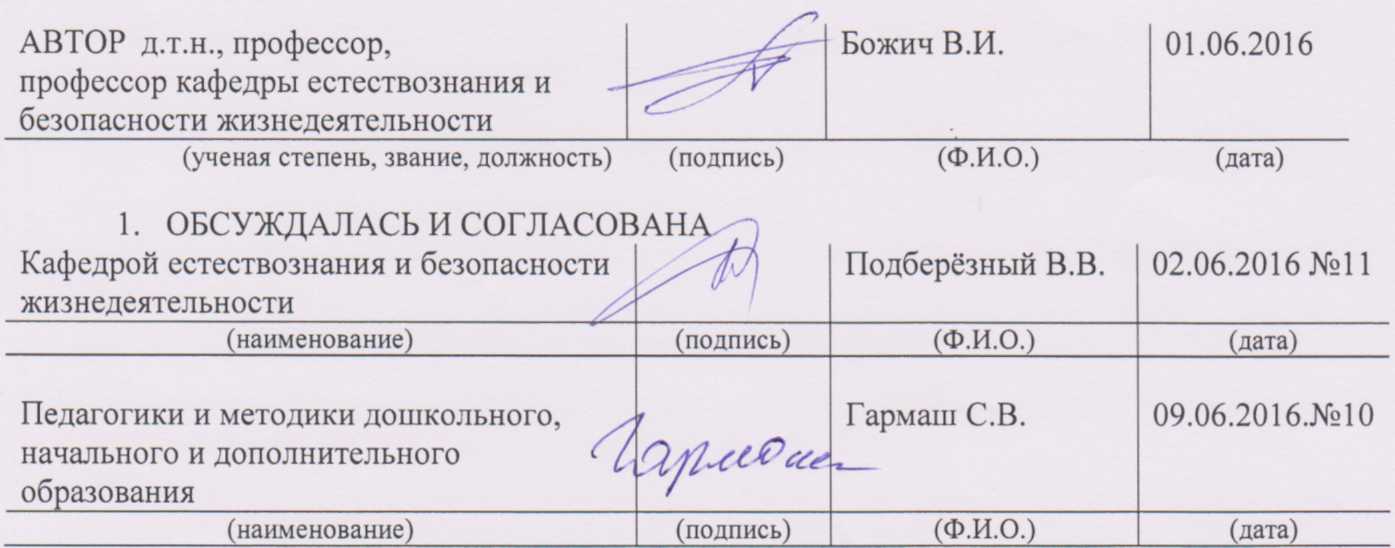 Зав. кафедрой: Подберезный В. В. 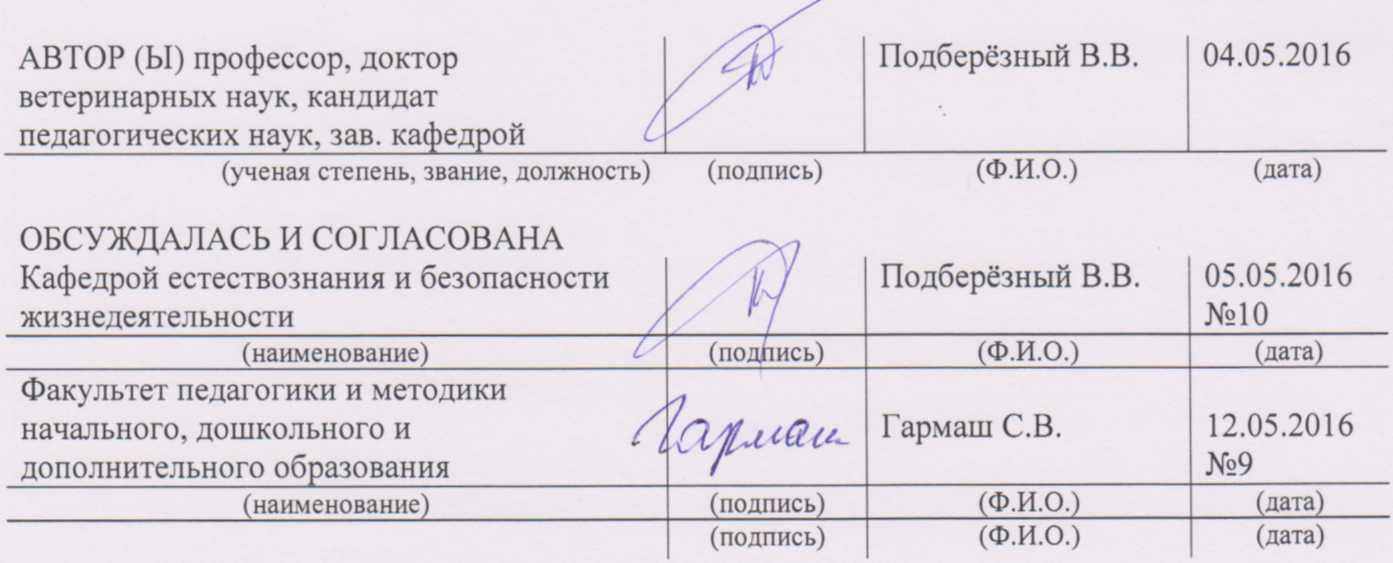 Учебный план утвержден учёным советом вуза от 26.04.2022 протокол № 9/1.Программу составил(и): д-р техн. наук, Проф., Божич В.И. _Зав. кафедрой: Подберезный В. В. Учебный план утвержден учёным советом вуза от 26.04.2022 протокол № 9/1.Программу составил(и): д-р техн. наук, Проф., Божич В.И. _Зав. кафедрой: Подберезный В. В. Учебный план утвержден учёным советом вуза от 26.04.2022 протокол № 9/1.Программу составил(и): д-р техн. наук, Проф., Божич В.И. _Зав. кафедрой: Подберезный В. В. Учебный план утвержден учёным советом вуза от 26.04.2022 протокол № 9/1.Программу составил(и): д-р техн. наук, Проф., Божич В.И. _Зав. кафедрой: Подберезный В. В. Учебный план утвержден учёным советом вуза от 26.04.2022 протокол № 9/1.Программу составил(и): д-р техн. наук, Проф., Божич В.И. _Зав. кафедрой: Подберезный В. В. Учебный план утвержден учёным советом вуза от 26.04.2022 протокол № 9/1.Программу составил(и): д-р техн. наук, Проф., Божич В.И. _Зав. кафедрой: Подберезный В. В. Учебный план утвержден учёным советом вуза от 26.04.2022 протокол № 9/1.Программу составил(и): д-р техн. наук, Проф., Божич В.И. _Зав. кафедрой: Подберезный В. В. Учебный план утвержден учёным советом вуза от 26.04.2022 протокол № 9/1.Программу составил(и): д-р техн. наук, Проф., Божич В.И. _Зав. кафедрой: Подберезный В. В. Учебный план утвержден учёным советом вуза от 26.04.2022 протокол № 9/1.Программу составил(и): д-р техн. наук, Проф., Божич В.И. _Зав. кафедрой: Подберезный В. В. Учебный план утвержден учёным советом вуза от 26.04.2022 протокол № 9/1.Программу составил(и): д-р техн. наук, Проф., Божич В.И. _Зав. кафедрой: Подберезный В. В. Учебный план утвержден учёным советом вуза от 26.04.2022 протокол № 9/1.Программу составил(и): д-р техн. наук, Проф., Божич В.И. _Зав. кафедрой: Подберезный В. В. 1. ЦЕЛИ ОСВОЕНИЯ ДИСЦИПЛИНЫ1. ЦЕЛИ ОСВОЕНИЯ ДИСЦИПЛИНЫ1. ЦЕЛИ ОСВОЕНИЯ ДИСЦИПЛИНЫ1. ЦЕЛИ ОСВОЕНИЯ ДИСЦИПЛИНЫ1. ЦЕЛИ ОСВОЕНИЯ ДИСЦИПЛИНЫ1. ЦЕЛИ ОСВОЕНИЯ ДИСЦИПЛИНЫ1. ЦЕЛИ ОСВОЕНИЯ ДИСЦИПЛИНЫ1. ЦЕЛИ ОСВОЕНИЯ ДИСЦИПЛИНЫ1. ЦЕЛИ ОСВОЕНИЯ ДИСЦИПЛИНЫ1.1формирование у студентов понимания принципов построения теоретических моделей при изучении механизмов биологических процессов; изучение принципов регуляции биологических процессов на различном уровне организации (молекулярном, клеточном, популяционном).формирование у студентов понимания принципов построения теоретических моделей при изучении механизмов биологических процессов; изучение принципов регуляции биологических процессов на различном уровне организации (молекулярном, клеточном, популяционном).формирование у студентов понимания принципов построения теоретических моделей при изучении механизмов биологических процессов; изучение принципов регуляции биологических процессов на различном уровне организации (молекулярном, клеточном, популяционном).формирование у студентов понимания принципов построения теоретических моделей при изучении механизмов биологических процессов; изучение принципов регуляции биологических процессов на различном уровне организации (молекулярном, клеточном, популяционном).формирование у студентов понимания принципов построения теоретических моделей при изучении механизмов биологических процессов; изучение принципов регуляции биологических процессов на различном уровне организации (молекулярном, клеточном, популяционном).формирование у студентов понимания принципов построения теоретических моделей при изучении механизмов биологических процессов; изучение принципов регуляции биологических процессов на различном уровне организации (молекулярном, клеточном, популяционном).формирование у студентов понимания принципов построения теоретических моделей при изучении механизмов биологических процессов; изучение принципов регуляции биологических процессов на различном уровне организации (молекулярном, клеточном, популяционном).формирование у студентов понимания принципов построения теоретических моделей при изучении механизмов биологических процессов; изучение принципов регуляции биологических процессов на различном уровне организации (молекулярном, клеточном, популяционном).2. ТРЕБОВАНИЯ К РЕЗУЛЬТАТАМ ОСВОЕНИЯ ДИСЦИПЛИНЫ2. ТРЕБОВАНИЯ К РЕЗУЛЬТАТАМ ОСВОЕНИЯ ДИСЦИПЛИНЫ2. ТРЕБОВАНИЯ К РЕЗУЛЬТАТАМ ОСВОЕНИЯ ДИСЦИПЛИНЫ2. ТРЕБОВАНИЯ К РЕЗУЛЬТАТАМ ОСВОЕНИЯ ДИСЦИПЛИНЫ2. ТРЕБОВАНИЯ К РЕЗУЛЬТАТАМ ОСВОЕНИЯ ДИСЦИПЛИНЫ2. ТРЕБОВАНИЯ К РЕЗУЛЬТАТАМ ОСВОЕНИЯ ДИСЦИПЛИНЫ2. ТРЕБОВАНИЯ К РЕЗУЛЬТАТАМ ОСВОЕНИЯ ДИСЦИПЛИНЫ2. ТРЕБОВАНИЯ К РЕЗУЛЬТАТАМ ОСВОЕНИЯ ДИСЦИПЛИНЫ2. ТРЕБОВАНИЯ К РЕЗУЛЬТАТАМ ОСВОЕНИЯ ДИСЦИПЛИНЫУК-1.1:Демонстрирует знание особенностей системного и критического мышления и готовности к немуУК-1.1:Демонстрирует знание особенностей системного и критического мышления и готовности к немуУК-1.1:Демонстрирует знание особенностей системного и критического мышления и готовности к немуУК-1.1:Демонстрирует знание особенностей системного и критического мышления и готовности к немуУК-1.1:Демонстрирует знание особенностей системного и критического мышления и готовности к немуУК-1.1:Демонстрирует знание особенностей системного и критического мышления и готовности к немуУК-1.1:Демонстрирует знание особенностей системного и критического мышления и готовности к немуУК-1.1:Демонстрирует знание особенностей системного и критического мышления и готовности к немуУК-1.1:Демонстрирует знание особенностей системного и критического мышления и готовности к немуУК-1.2:Применяет логические формы и процедуры, способен к рефлексии по поводу собственной и чужой мыслительной деятельностиУК-1.2:Применяет логические формы и процедуры, способен к рефлексии по поводу собственной и чужой мыслительной деятельностиУК-1.2:Применяет логические формы и процедуры, способен к рефлексии по поводу собственной и чужой мыслительной деятельностиУК-1.2:Применяет логические формы и процедуры, способен к рефлексии по поводу собственной и чужой мыслительной деятельностиУК-1.2:Применяет логические формы и процедуры, способен к рефлексии по поводу собственной и чужой мыслительной деятельностиУК-1.2:Применяет логические формы и процедуры, способен к рефлексии по поводу собственной и чужой мыслительной деятельностиУК-1.2:Применяет логические формы и процедуры, способен к рефлексии по поводу собственной и чужой мыслительной деятельностиУК-1.2:Применяет логические формы и процедуры, способен к рефлексии по поводу собственной и чужой мыслительной деятельностиУК-1.2:Применяет логические формы и процедуры, способен к рефлексии по поводу собственной и чужой мыслительной деятельностиУК-1.3:Анализирует источник информации с точки зрения временных и пространственных условий его возникновенияУК-1.3:Анализирует источник информации с точки зрения временных и пространственных условий его возникновенияУК-1.3:Анализирует источник информации с точки зрения временных и пространственных условий его возникновенияУК-1.3:Анализирует источник информации с точки зрения временных и пространственных условий его возникновенияУК-1.3:Анализирует источник информации с точки зрения временных и пространственных условий его возникновенияУК-1.3:Анализирует источник информации с точки зрения временных и пространственных условий его возникновенияУК-1.3:Анализирует источник информации с точки зрения временных и пространственных условий его возникновенияУК-1.3:Анализирует источник информации с точки зрения временных и пространственных условий его возникновенияУК-1.3:Анализирует источник информации с точки зрения временных и пространственных условий его возникновенияУК-1.4:Анализирует ранее сложившиеся в науке оценки информацииУК-1.4:Анализирует ранее сложившиеся в науке оценки информацииУК-1.4:Анализирует ранее сложившиеся в науке оценки информацииУК-1.4:Анализирует ранее сложившиеся в науке оценки информацииУК-1.4:Анализирует ранее сложившиеся в науке оценки информацииУК-1.4:Анализирует ранее сложившиеся в науке оценки информацииУК-1.4:Анализирует ранее сложившиеся в науке оценки информацииУК-1.4:Анализирует ранее сложившиеся в науке оценки информацииУК-1.4:Анализирует ранее сложившиеся в науке оценки информацииУК-1.5:Сопоставляет разные источники информации с целью выявления их противоречий и поиска достоверных сужденийУК-1.5:Сопоставляет разные источники информации с целью выявления их противоречий и поиска достоверных сужденийУК-1.5:Сопоставляет разные источники информации с целью выявления их противоречий и поиска достоверных сужденийУК-1.5:Сопоставляет разные источники информации с целью выявления их противоречий и поиска достоверных сужденийУК-1.5:Сопоставляет разные источники информации с целью выявления их противоречий и поиска достоверных сужденийУК-1.5:Сопоставляет разные источники информации с целью выявления их противоречий и поиска достоверных сужденийУК-1.5:Сопоставляет разные источники информации с целью выявления их противоречий и поиска достоверных сужденийУК-1.5:Сопоставляет разные источники информации с целью выявления их противоречий и поиска достоверных сужденийУК-1.5:Сопоставляет разные источники информации с целью выявления их противоречий и поиска достоверных сужденийУК-1.6:Аргументированно формирует собственное суждение и оценку информации, принимает обоснованное решениеУК-1.6:Аргументированно формирует собственное суждение и оценку информации, принимает обоснованное решениеУК-1.6:Аргументированно формирует собственное суждение и оценку информации, принимает обоснованное решениеУК-1.6:Аргументированно формирует собственное суждение и оценку информации, принимает обоснованное решениеУК-1.6:Аргументированно формирует собственное суждение и оценку информации, принимает обоснованное решениеУК-1.6:Аргументированно формирует собственное суждение и оценку информации, принимает обоснованное решениеУК-1.6:Аргументированно формирует собственное суждение и оценку информации, принимает обоснованное решениеУК-1.6:Аргументированно формирует собственное суждение и оценку информации, принимает обоснованное решениеУК-1.6:Аргументированно формирует собственное суждение и оценку информации, принимает обоснованное решениеУК-1.7:Определяет практические последствия предложенного решения задачиУК-1.7:Определяет практические последствия предложенного решения задачиУК-1.7:Определяет практические последствия предложенного решения задачиУК-1.7:Определяет практические последствия предложенного решения задачиУК-1.7:Определяет практические последствия предложенного решения задачиУК-1.7:Определяет практические последствия предложенного решения задачиУК-1.7:Определяет практические последствия предложенного решения задачиУК-1.7:Определяет практические последствия предложенного решения задачиУК-1.7:Определяет практические последствия предложенного решения задачиВ результате освоения дисциплины обучающийся должен:В результате освоения дисциплины обучающийся должен:В результате освоения дисциплины обучающийся должен:В результате освоения дисциплины обучающийся должен:В результате освоения дисциплины обучающийся должен:В результате освоения дисциплины обучающийся должен:В результате освоения дисциплины обучающийся должен:В результате освоения дисциплины обучающийся должен:В результате освоения дисциплины обучающийся должен:Знать:Знать:Знать:Знать:Знать:Знать:Знать:Знать:Знать:- основные биофизические законы, лежащие в основе функционирования живых систем;- о физико-химических свойствах биологических мембран;- о механизмах первичных фотобиологических процессов;- о механизме действия ионизирующего излучения на живые объекты.- основные биофизические законы, лежащие в основе функционирования живых систем;- о физико-химических свойствах биологических мембран;- о механизмах первичных фотобиологических процессов;- о механизме действия ионизирующего излучения на живые объекты.- основные биофизические законы, лежащие в основе функционирования живых систем;- о физико-химических свойствах биологических мембран;- о механизмах первичных фотобиологических процессов;- о механизме действия ионизирующего излучения на живые объекты.- основные биофизические законы, лежащие в основе функционирования живых систем;- о физико-химических свойствах биологических мембран;- о механизмах первичных фотобиологических процессов;- о механизме действия ионизирующего излучения на живые объекты.- основные биофизические законы, лежащие в основе функционирования живых систем;- о физико-химических свойствах биологических мембран;- о механизмах первичных фотобиологических процессов;- о механизме действия ионизирующего излучения на живые объекты.- основные биофизические законы, лежащие в основе функционирования живых систем;- о физико-химических свойствах биологических мембран;- о механизмах первичных фотобиологических процессов;- о механизме действия ионизирующего излучения на живые объекты.- основные биофизические законы, лежащие в основе функционирования живых систем;- о физико-химических свойствах биологических мембран;- о механизмах первичных фотобиологических процессов;- о механизме действия ионизирующего излучения на живые объекты.- основные биофизические законы, лежащие в основе функционирования живых систем;- о физико-химических свойствах биологических мембран;- о механизмах первичных фотобиологических процессов;- о механизме действия ионизирующего излучения на живые объекты.- основные биофизические законы, лежащие в основе функционирования живых систем;- о физико-химических свойствах биологических мембран;- о механизмах первичных фотобиологических процессов;- о механизме действия ионизирующего излучения на живые объекты.Уметь:Уметь:Уметь:Уметь:Уметь:Уметь:Уметь:Уметь:Уметь:- использовать основные биофизические законы, которые составляют основу функционирования живых систем;- использовать биофизические законы в научно-исследовательской деятельности;- использовать методы молекулярной биофизики в научно-исследовательской работе.- использовать основные биофизические законы, которые составляют основу функционирования живых систем;- использовать биофизические законы в научно-исследовательской деятельности;- использовать методы молекулярной биофизики в научно-исследовательской работе.- использовать основные биофизические законы, которые составляют основу функционирования живых систем;- использовать биофизические законы в научно-исследовательской деятельности;- использовать методы молекулярной биофизики в научно-исследовательской работе.- использовать основные биофизические законы, которые составляют основу функционирования живых систем;- использовать биофизические законы в научно-исследовательской деятельности;- использовать методы молекулярной биофизики в научно-исследовательской работе.- использовать основные биофизические законы, которые составляют основу функционирования живых систем;- использовать биофизические законы в научно-исследовательской деятельности;- использовать методы молекулярной биофизики в научно-исследовательской работе.- использовать основные биофизические законы, которые составляют основу функционирования живых систем;- использовать биофизические законы в научно-исследовательской деятельности;- использовать методы молекулярной биофизики в научно-исследовательской работе.- использовать основные биофизические законы, которые составляют основу функционирования живых систем;- использовать биофизические законы в научно-исследовательской деятельности;- использовать методы молекулярной биофизики в научно-исследовательской работе.- использовать основные биофизические законы, которые составляют основу функционирования живых систем;- использовать биофизические законы в научно-исследовательской деятельности;- использовать методы молекулярной биофизики в научно-исследовательской работе.- использовать основные биофизические законы, которые составляют основу функционирования живых систем;- использовать биофизические законы в научно-исследовательской деятельности;- использовать методы молекулярной биофизики в научно-исследовательской работе.Владеть:Владеть:Владеть:Владеть:Владеть:Владеть:Владеть:Владеть:Владеть:- владеть методами молекулярной биофизики;- владеть методами исследования мембранных процессов;- владеть методами исследования фотобиологических процессов;- владеть методами радиационной биофизики.- владеть методами молекулярной биофизики;- владеть методами исследования мембранных процессов;- владеть методами исследования фотобиологических процессов;- владеть методами радиационной биофизики.- владеть методами молекулярной биофизики;- владеть методами исследования мембранных процессов;- владеть методами исследования фотобиологических процессов;- владеть методами радиационной биофизики.- владеть методами молекулярной биофизики;- владеть методами исследования мембранных процессов;- владеть методами исследования фотобиологических процессов;- владеть методами радиационной биофизики.- владеть методами молекулярной биофизики;- владеть методами исследования мембранных процессов;- владеть методами исследования фотобиологических процессов;- владеть методами радиационной биофизики.- владеть методами молекулярной биофизики;- владеть методами исследования мембранных процессов;- владеть методами исследования фотобиологических процессов;- владеть методами радиационной биофизики.- владеть методами молекулярной биофизики;- владеть методами исследования мембранных процессов;- владеть методами исследования фотобиологических процессов;- владеть методами радиационной биофизики.- владеть методами молекулярной биофизики;- владеть методами исследования мембранных процессов;- владеть методами исследования фотобиологических процессов;- владеть методами радиационной биофизики.- владеть методами молекулярной биофизики;- владеть методами исследования мембранных процессов;- владеть методами исследования фотобиологических процессов;- владеть методами радиационной биофизики.3. СТРУКТУРА И СОДЕРЖАНИЕ ДИСЦИПЛИНЫ3. СТРУКТУРА И СОДЕРЖАНИЕ ДИСЦИПЛИНЫ3. СТРУКТУРА И СОДЕРЖАНИЕ ДИСЦИПЛИНЫ3. СТРУКТУРА И СОДЕРЖАНИЕ ДИСЦИПЛИНЫ3. СТРУКТУРА И СОДЕРЖАНИЕ ДИСЦИПЛИНЫ3. СТРУКТУРА И СОДЕРЖАНИЕ ДИСЦИПЛИНЫ3. СТРУКТУРА И СОДЕРЖАНИЕ ДИСЦИПЛИНЫ3. СТРУКТУРА И СОДЕРЖАНИЕ ДИСЦИПЛИНЫ3. СТРУКТУРА И СОДЕРЖАНИЕ ДИСЦИПЛИНЫКод занятияКод занятияНаименование разделов и тем /вид занятия/Наименование разделов и тем /вид занятия/Семестр / КурсЧасовКомпетен-цииЛитератураЛитератураРаздел 1. Раздел 1. Биофизика мембран, клеток и органовРаздел 1. Раздел 1. Биофизика мембран, клеток и органов1.11.1Введение в дисциплину:Предмет и задачи биофизики. Биологические и физические процессы и закономерности в живых системах.  /Лек/Введение в дисциплину:Предмет и задачи биофизики. Биологические и физические процессы и закономерности в живых системах.  /Лек/92УК-1.1 УК- 1.2 УК-1.3 УК-1.4 УК- 1.5 УК-1.6 УК-1.7Л1.3Л2.3Л1.3Л2.31.21.2Биологические мембраны:Структура и основные функции. Пассивный и активный транспорт веществ через мембрану.Биоэлектрические потенциалы. Механизмы генерации потенциала действия. /Лек/Биологические мембраны:Структура и основные функции. Пассивный и активный транспорт веществ через мембрану.Биоэлектрические потенциалы. Механизмы генерации потенциала действия. /Лек/94УК-1.1 УК- 1.2 УК-1.3 УК-1.4 УК- 1.5 УК-1.6 УК-1.7Л1.3Л2.5 Л2.3Л1.3Л2.5 Л2.31.31.3Физическое состояние и фазовые переходы липидов в мембранах. Модельные липидные мембраны.Схема простой диффузии через липидный бислой мембраны. Электрогенные ионные насосы.Распространение возбуждения на примере передачи нервного импульса по аксону.Математические модели, раскрывающие механизмы генерации биопотенциалов. /Пр/Физическое состояние и фазовые переходы липидов в мембранах. Модельные липидные мембраны.Схема простой диффузии через липидный бислой мембраны. Электрогенные ионные насосы.Распространение возбуждения на примере передачи нервного импульса по аксону.Математические модели, раскрывающие механизмы генерации биопотенциалов. /Пр/96УК-1.1 УК- 1.2 УК-1.3 УК-1.4 УК- 1.5 УК-1.6 УК-1.7Л1.9Л2.5 Л2.3Л1.9Л2.5 Л2.31.4Биофизика клеток и органов:Электрическая активность органов. Автоволновые процессы в органах и тканях.Биофизика мышечного сокращения. Уравнение Хилла. /Лек/94УК-1.1 УК- 1.2 УК-1.3 УК-1.4 УК- 1.5 УК-1.6 УК-1.7Л1.2Л2.51.5Внешние электрические поля органов. Принцип эквивалентного генератора.Физические основы электрокардиографии.Метод исследования электрической активности головного мозга — электроэнцефалография.Вектор-электрокардиография.  /Пр/98УК-1.1 УК- 1.2 УК-1.3 УК-1.4 УК- 1.5 УК-1.6 УК-1.7Л1.6Л2.51.6Современное представление о структуре мембраны: жидкостно- мозаичная модель строения биологических мембран.Динамика мембран. Подвижность фосфолипидных молекул в мембранах.Задание: с помощью спин-меченых молекул фосфолипидов установлен градиент вязкости по толщине мембраны. Опишите эксперимент. Где вязкость выше: у поверхности мембраны или в ее центре?Активный транспорт веществ в мембране. Опыт Уссинга. Липидные поры: стабильность и проницаемость мембран.Потенциал покоя в клетках. Потенциал действия. Автоколебания и автоволны в органах и тканях. /Ср/926УК-1.1 УК- 1.2 УК-1.3 УК-1.4 УК- 1.5 УК-1.6 УК-1.7Л1.9 Л1.6 Л1.2 Л1.3Л2.5 Л2.3Раздел 2. Раздел 2. Биофизика сложных систем. Биосфера2.1Биофизические процессы:Новые методы лечения, диагностики, фармации посредством моделирования. Фармакокинетическая модель.Биофизика системы кровообращения.Биологическая кибернетика/Лек/94УК-1.1 УК- 1.2 УК-1.3 УК-1.4 УК- 1.5 УК-1.6 УК-1.7Л1.6 Л1.5 Л1.3Л2.52.2Анализ требований, которым должна отвечать модель биофизических процессов.Реологические свойства крови. Режимы течения крови.Сердечно-сосудистая система, обеспечивающая циркуляцию крови по замкнутой системе сосудов.Динамика движения крови в капиллярах.Биофизические функции элементов сердечно-сосудистой системы.Кинетика кровотока в эластичных сосудах.Пульсовая волна. /Пр/98УК-1.1 УК- 1.2 УК-1.3 УК-1.4 УК- 1.5 УК-1.6 УК-1.7Л1.5 Л1.3Л2.52.3Биологическая кибернетика:Представление организма с позиций системного подхода современной медицины.Принцип автоматической регуляции в живых системах. Выраженная вариабельность биологических систем.Система регулирования по возмущению.  Система регулирования по отклонению.Схема терморегуляции теплокровных организмов./Пр/98УК-1.1 УК- 1.2 УК-1.3 УК-1.4 УК- 1.5 УК-1.6 УК-1.7Л1.1Л2.6 Л2.22.4Биосфера и физические поля:Важнейшая задача биофизики - изучение влияния физических полей окружающего мира на биосферу.Понятие «физические поля окружающего мира». Естественный радиоактивный фон Земли. Нарушения естественного радиоактивного фона.Собственные физические поля человека. /Лек/94УК-1.1 УК- 1.2 УК-1.3 УК-1.4 УК- 1.5 УК-1.6 УК-1.7Л1.8 Л1.7 Л1.4Л2.12.5Естественные источники электромагнитных излучений. Взаимодействие электромагнитных излучений с веществом.Виды и свойства радиоактивных излучений. Дозиметрия ионизирующих излучений.Источники и виды физических полей тела человека.  /Пр/96УК-1.1 УК- 1.2 УК-1.3 УК-1.4 УК- 1.5 УК-1.6 УК-1.7Л1.8 Л1.7 Л1.4Л2.42.62.6Математические модели роста численности. Модель "хищник- жертва" (модель Вольтерра).Основные законы гемодинамики. Биофизические функции элементов сердечно-сосудистой системы. Модель Франка.Кибернетический подход к изучению функционирования органов, физиологических систем, организма в целом и сообществ организмов. Информационные потоки в живых системах.Электромагнитные и радиоактивные излучения в медицине. /Ср/Математические модели роста численности. Модель "хищник- жертва" (модель Вольтерра).Основные законы гемодинамики. Биофизические функции элементов сердечно-сосудистой системы. Модель Франка.Кибернетический подход к изучению функционирования органов, физиологических систем, организма в целом и сообществ организмов. Информационные потоки в живых системах.Электромагнитные и радиоактивные излучения в медицине. /Ср/Математические модели роста численности. Модель "хищник- жертва" (модель Вольтерра).Основные законы гемодинамики. Биофизические функции элементов сердечно-сосудистой системы. Модель Франка.Кибернетический подход к изучению функционирования органов, физиологических систем, организма в целом и сообществ организмов. Информационные потоки в живых системах.Электромагнитные и радиоактивные излучения в медицине. /Ср/Математические модели роста численности. Модель "хищник- жертва" (модель Вольтерра).Основные законы гемодинамики. Биофизические функции элементов сердечно-сосудистой системы. Модель Франка.Кибернетический подход к изучению функционирования органов, физиологических систем, организма в целом и сообществ организмов. Информационные потоки в живых системах.Электромагнитные и радиоактивные излучения в медицине. /Ср/928УК-1.1 УК- 1.2 УК-1.3 УК-1.4 УК- 1.5 УК-1.6 УК-1.7УК-1.1 УК- 1.2 УК-1.3 УК-1.4 УК- 1.5 УК-1.6 УК-1.7Л1.8 Л1.7 Л1.1 Л1.4 Л1.3Л2.6 Л2.1 Л2.4 Л2.3 Л2.2Л1.8 Л1.7 Л1.1 Л1.4 Л1.3Л2.6 Л2.1 Л2.4 Л2.3 Л2.22.72.7Экзамен /Экзамен/Экзамен /Экзамен/Экзамен /Экзамен/Экзамен /Экзамен/936Л1.9 Л1.8 Л1.7 Л1.6 Л1.1 Л1.2 Л1.5 Л1.4 Л1.3Л2.6 Л2.1 Л2.5 Л2.4 Л2.3 Л2.2Л1.9 Л1.8 Л1.7 Л1.6 Л1.1 Л1.2 Л1.5 Л1.4 Л1.3Л2.6 Л2.1 Л2.5 Л2.4 Л2.3 Л2.24. ФОНД ОЦЕНОЧНЫХ СРЕДСТВ4. ФОНД ОЦЕНОЧНЫХ СРЕДСТВ4. ФОНД ОЦЕНОЧНЫХ СРЕДСТВ4. ФОНД ОЦЕНОЧНЫХ СРЕДСТВ4. ФОНД ОЦЕНОЧНЫХ СРЕДСТВ4. ФОНД ОЦЕНОЧНЫХ СРЕДСТВ4. ФОНД ОЦЕНОЧНЫХ СРЕДСТВ4. ФОНД ОЦЕНОЧНЫХ СРЕДСТВ4. ФОНД ОЦЕНОЧНЫХ СРЕДСТВ4. ФОНД ОЦЕНОЧНЫХ СРЕДСТВ4. ФОНД ОЦЕНОЧНЫХ СРЕДСТВ4. ФОНД ОЦЕНОЧНЫХ СРЕДСТВСтруктура и содержание фонда оценочных средств для проведения текущей и промежуточной аттестации представлены в Приложении 1 к рабочей программе дисциплины.Структура и содержание фонда оценочных средств для проведения текущей и промежуточной аттестации представлены в Приложении 1 к рабочей программе дисциплины.Структура и содержание фонда оценочных средств для проведения текущей и промежуточной аттестации представлены в Приложении 1 к рабочей программе дисциплины.Структура и содержание фонда оценочных средств для проведения текущей и промежуточной аттестации представлены в Приложении 1 к рабочей программе дисциплины.Структура и содержание фонда оценочных средств для проведения текущей и промежуточной аттестации представлены в Приложении 1 к рабочей программе дисциплины.Структура и содержание фонда оценочных средств для проведения текущей и промежуточной аттестации представлены в Приложении 1 к рабочей программе дисциплины.Структура и содержание фонда оценочных средств для проведения текущей и промежуточной аттестации представлены в Приложении 1 к рабочей программе дисциплины.Структура и содержание фонда оценочных средств для проведения текущей и промежуточной аттестации представлены в Приложении 1 к рабочей программе дисциплины.Структура и содержание фонда оценочных средств для проведения текущей и промежуточной аттестации представлены в Приложении 1 к рабочей программе дисциплины.Структура и содержание фонда оценочных средств для проведения текущей и промежуточной аттестации представлены в Приложении 1 к рабочей программе дисциплины.Структура и содержание фонда оценочных средств для проведения текущей и промежуточной аттестации представлены в Приложении 1 к рабочей программе дисциплины.Структура и содержание фонда оценочных средств для проведения текущей и промежуточной аттестации представлены в Приложении 1 к рабочей программе дисциплины.5. УЧЕБНО-МЕТОДИЧЕСКОЕ И ИНФОРМАЦИОННОЕ ОБЕСПЕЧЕНИЕ ДИСЦИПЛИНЫ5. УЧЕБНО-МЕТОДИЧЕСКОЕ И ИНФОРМАЦИОННОЕ ОБЕСПЕЧЕНИЕ ДИСЦИПЛИНЫ5. УЧЕБНО-МЕТОДИЧЕСКОЕ И ИНФОРМАЦИОННОЕ ОБЕСПЕЧЕНИЕ ДИСЦИПЛИНЫ5. УЧЕБНО-МЕТОДИЧЕСКОЕ И ИНФОРМАЦИОННОЕ ОБЕСПЕЧЕНИЕ ДИСЦИПЛИНЫ5. УЧЕБНО-МЕТОДИЧЕСКОЕ И ИНФОРМАЦИОННОЕ ОБЕСПЕЧЕНИЕ ДИСЦИПЛИНЫ5. УЧЕБНО-МЕТОДИЧЕСКОЕ И ИНФОРМАЦИОННОЕ ОБЕСПЕЧЕНИЕ ДИСЦИПЛИНЫ5. УЧЕБНО-МЕТОДИЧЕСКОЕ И ИНФОРМАЦИОННОЕ ОБЕСПЕЧЕНИЕ ДИСЦИПЛИНЫ5. УЧЕБНО-МЕТОДИЧЕСКОЕ И ИНФОРМАЦИОННОЕ ОБЕСПЕЧЕНИЕ ДИСЦИПЛИНЫ5. УЧЕБНО-МЕТОДИЧЕСКОЕ И ИНФОРМАЦИОННОЕ ОБЕСПЕЧЕНИЕ ДИСЦИПЛИНЫ5. УЧЕБНО-МЕТОДИЧЕСКОЕ И ИНФОРМАЦИОННОЕ ОБЕСПЕЧЕНИЕ ДИСЦИПЛИНЫ5. УЧЕБНО-МЕТОДИЧЕСКОЕ И ИНФОРМАЦИОННОЕ ОБЕСПЕЧЕНИЕ ДИСЦИПЛИНЫ5. УЧЕБНО-МЕТОДИЧЕСКОЕ И ИНФОРМАЦИОННОЕ ОБЕСПЕЧЕНИЕ ДИСЦИПЛИНЫ5.1. Основная литература5.1. Основная литература5.1. Основная литература5.1. Основная литература5.1. Основная литература5.1. Основная литература5.1. Основная литература5.1. Основная литература5.1. Основная литература5.1. Основная литература5.1. Основная литература5.1. Основная литератураАвторы, составителиАвторы, составителиЗаглавиеЗаглавиеИздательство, годИздательство, годИздательство, годИздательство, годКолич-воКолич-воКолич-воЛ1.1Губарев, В. В.Губарев, В. В.Кибернетика, синергетика, информатика: учебное пособиеКибернетика, синергетика, информатика: учебное пособиеНовосибирск: Сибирский государственный университет телекоммуникаций и информатики, 2009Новосибирск: Сибирский государственный университет телекоммуникаций и информатики, 2009Новосибирск: Сибирский государственный университет телекоммуникаций и информатики, 2009Новосибирск: Сибирский государственный университет телекоммуникаций и информатики, 2009http://www.iprbookshop. ru/54762.html неограниченный доступ для зарегистрированных пользователейhttp://www.iprbookshop. ru/54762.html неограниченный доступ для зарегистрированных пользователейhttp://www.iprbookshop. ru/54762.html неограниченный доступ для зарегистрированных пользователейЛ1.2Максимов, Г. В.Максимов, Г. В.Биофизика возбудимой клеткиБиофизика возбудимой клеткиИжевск: Регулярная и хаотическая динамика, Институт компьютерных исследований, 2016Ижевск: Регулярная и хаотическая динамика, Институт компьютерных исследований, 2016Ижевск: Регулярная и хаотическая динамика, Институт компьютерных исследований, 2016Ижевск: Регулярная и хаотическая динамика, Институт компьютерных исследований, 2016http://www.iprbookshop. ru/69341.html неограниченный доступ для зарегистрированных пользователейhttp://www.iprbookshop. ru/69341.html неограниченный доступ для зарегистрированных пользователейhttp://www.iprbookshop. ru/69341.html неограниченный доступ для зарегистрированных пользователейЛ1.3Гурьев, А. И.Гурьев, А. И.Биофизика. Минимальный курс: учебное пособиеБиофизика. Минимальный курс: учебное пособиеСаратов: Вузовское образование, 2020Саратов: Вузовское образование, 2020Саратов: Вузовское образование, 2020Саратов: Вузовское образование, 2020http://www.iprbookshop. ru/99121.html неограниченный доступ для зарегистрированных пользователейhttp://www.iprbookshop. ru/99121.html неограниченный доступ для зарегистрированных пользователейhttp://www.iprbookshop. ru/99121.html неограниченный доступ для зарегистрированных пользователейЛ1.4Лобова, Г. А.Лобова, Г. А.Строение Земли и ее естественные геофизические поля: учебно-методическое пособиеСтроение Земли и ее естественные геофизические поля: учебно-методическое пособиеТомск: Томский политехнический университет, 2017Томск: Томский политехнический университет, 2017Томск: Томский политехнический университет, 2017Томск: Томский политехнический университет, 2017http://www.iprbookshop. ru/84035.html неограниченный доступ для зарегистрированных пользователейhttp://www.iprbookshop. ru/84035.html неограниченный доступ для зарегистрированных пользователейhttp://www.iprbookshop. ru/84035.html неограниченный доступ для зарегистрированных пользователейЛ1.5Фомина, Е. В., Ноздрачев, А. Д.Фомина, Е. В., Ноздрачев, А. Д.Физическая антропология. Дыхание, кровообращение, иммунитет: учебное пособие для бакалавриатаФизическая антропология. Дыхание, кровообращение, иммунитет: учебное пособие для бакалавриатаМосква: Московский педагогический государственный университет, 2017Москва: Московский педагогический государственный университет, 2017Москва: Московский педагогический государственный университет, 2017Москва: Московский педагогический государственный университет, 2017http://www.iprbookshop. ru/72525.html неограниченный доступ для зарегистрированных пользователейhttp://www.iprbookshop. ru/72525.html неограниченный доступ для зарегистрированных пользователейhttp://www.iprbookshop. ru/72525.html неограниченный доступ для зарегистрированных пользователейЛ1.6Иванов, К. М., Юдаева, Ю. А., Баталина, М. В., Баталина, И. А.Иванов, К. М., Юдаева, Ю. А., Баталина, М. В., Баталина, И. А.Электрокардиография: учебное пособиеЭлектрокардиография: учебное пособиеОренбург: Оренбургская государственная медицинская академия, 2013Оренбург: Оренбургская государственная медицинская академия, 2013Оренбург: Оренбургская государственная медицинская академия, 2013Оренбург: Оренбургская государственная медицинская академия, 2013http://www.iprbookshop. ru/21880.html неограниченный доступ для зарегистрированных пользователейhttp://www.iprbookshop. ru/21880.html неограниченный доступ для зарегистрированных пользователейhttp://www.iprbookshop. ru/21880.html неограниченный доступ для зарегистрированных пользователейАвторы, составителиЗаглавиеЗаглавиеИздательство, годКолич-воКолич-воЛ1.7Павлов, А. Н.Геофизика. Тема 3. Физические модели Земли. Тема 4. Геофизические поля: конспект лекцийГеофизика. Тема 3. Физические модели Земли. Тема 4. Геофизические поля: конспект лекцийСанкт-Петербург: Российский государственный гидрометеорологический университет, 2004http://www.iprbookshop. ru/17906.html неограниченный доступ для зарегистрированных пользователейhttp://www.iprbookshop. ru/17906.html неограниченный доступ для зарегистрированных пользователейЛ1.8Гуриев, Г. Т., Воробьев, А. Е., Голик, В. И.Человек и биосфера. Устойчивое развитие: учебное пособиеЧеловек и биосфера. Устойчивое развитие: учебное пособиеКраснодар: Южный институт менеджмента, 2001http://www.iprbookshop. ru/9782.html неограниченный доступ для зарегистрированных пользователейhttp://www.iprbookshop. ru/9782.html неограниченный доступ для зарегистрированных пользователейЛ1.9Шульговский, Валерий ВикторовичФизиология высшей нервной деятельности с основами нейробиологии: учеб. для студентов биолог. спец. вузовФизиология высшей нервной деятельности с основами нейробиологии: учеб. для студентов биолог. спец. вузовМ.: Академия, 200310105.2. Дополнительная литература5.2. Дополнительная литература5.2. Дополнительная литература5.2. Дополнительная литература5.2. Дополнительная литература5.2. Дополнительная литература5.2. Дополнительная литератураАвторы, составителиЗаглавиеЗаглавиеИздательство, годКолич-воКолич-воЛ2.1Герасименко, И.Биосфера землиБиосфера землиМ.: Педагогика, 197600Л2.2Прохоров, А. О., Чернов, А. В.Рефлексивная регуляция психических состоянийРефлексивная регуляция психических состоянийМосква: Издательство «Институт психологии РАН», 2019http://www.iprbookshop. ru/88112.html неограниченный доступ для зарегистрированных пользователейhttp://www.iprbookshop. ru/88112.html неограниченный доступ для зарегистрированных пользователейЛ2.3Захватаев, В. Е.О роли когерентности в сверхслабых взаимодействиях в биосистемах и биосфере: монографияО роли когерентности в сверхслабых взаимодействиях в биосистемах и биосфере: монографияКрасноярск: Сибирский федеральный университет, 2014http://www.iprbookshop. ru/84264.html неограниченный доступ для зарегистрированных пользователейhttp://www.iprbookshop. ru/84264.html неограниченный доступ для зарегистрированных пользователейЛ2.4Рысин, Ю. С., Cланов, А. К., Яблочников, С. Л.Безопасность жизнедеятельности. Электромагнитное излучение: учебное пособиеБезопасность жизнедеятельности. Электромагнитное излучение: учебное пособиеСаратов: Ай Пи Эр Медиа, 2019http://www.iprbookshop. ru/80169.html неограниченный доступ для зарегистрированных пользователейhttp://www.iprbookshop. ru/80169.html неограниченный доступ для зарегистрированных пользователейЛ2.5Астафьев, А. Н., Демидова, А. А., Назарова, В. А.Электрокардиография. Изучение работы электрокардиографа: методические указания к лабораторной работе №1Электрокардиография. Изучение работы электрокардиографа: методические указания к лабораторной работе №1Липецк: Липецкий государственный технический университет, ЭБС АСВ, 2017http://www.iprbookshop. ru/74424.html неограниченный доступ для зарегистрированных пользователейhttp://www.iprbookshop. ru/74424.html неограниченный доступ для зарегистрированных пользователейЛ2.6ПрохоровСаморегуляция психических состояний: феноменология, механизмы, закономерностиСаморегуляция психических состояний: феноменология, механизмы, закономерностиМ.: ПЕР СЭ, 2005005.3 Профессиональные базы данных и информационные справочные системы5.3 Профессиональные базы данных и информационные справочные системы5.3 Профессиональные базы данных и информационные справочные системы5.3 Профессиональные базы данных и информационные справочные системы5.3 Профессиональные базы данных и информационные справочные системы5.3 Профессиональные базы данных и информационные справочные системы5.3 Профессиональные базы данных и информационные справочные системы5.4. Перечень программного обеспечения5.4. Перечень программного обеспечения5.4. Перечень программного обеспечения5.4. Перечень программного обеспечения5.4. Перечень программного обеспечения5.4. Перечень программного обеспечения5.4. Перечень программного обеспечения5.5. Учебно-методические материалы для студентов с ограниченными возможностями здоровья5.5. Учебно-методические материалы для студентов с ограниченными возможностями здоровья5.5. Учебно-методические материалы для студентов с ограниченными возможностями здоровья5.5. Учебно-методические материалы для студентов с ограниченными возможностями здоровья5.5. Учебно-методические материалы для студентов с ограниченными возможностями здоровья5.5. Учебно-методические материалы для студентов с ограниченными возможностями здоровья5.5. Учебно-методические материалы для студентов с ограниченными возможностями здоровьяПри необходимости по заявлению обучающегося с ограниченными возможностями здоровья учебно-методические материалы предоставляются в формах, адаптированных к ограничениям здоровья и восприятия информации. Для лиц с нарушениями зрения: в форме аудиофайла; в печатной форме увеличенным шрифтом. Для лиц с нарушениями слуха: в форме электронного документа; в печатной форме. Для лиц с нарушениями опорно-двигательного аппарата: в форме электронного документа; в печатной форме.При необходимости по заявлению обучающегося с ограниченными возможностями здоровья учебно-методические материалы предоставляются в формах, адаптированных к ограничениям здоровья и восприятия информации. Для лиц с нарушениями зрения: в форме аудиофайла; в печатной форме увеличенным шрифтом. Для лиц с нарушениями слуха: в форме электронного документа; в печатной форме. Для лиц с нарушениями опорно-двигательного аппарата: в форме электронного документа; в печатной форме.При необходимости по заявлению обучающегося с ограниченными возможностями здоровья учебно-методические материалы предоставляются в формах, адаптированных к ограничениям здоровья и восприятия информации. Для лиц с нарушениями зрения: в форме аудиофайла; в печатной форме увеличенным шрифтом. Для лиц с нарушениями слуха: в форме электронного документа; в печатной форме. Для лиц с нарушениями опорно-двигательного аппарата: в форме электронного документа; в печатной форме.При необходимости по заявлению обучающегося с ограниченными возможностями здоровья учебно-методические материалы предоставляются в формах, адаптированных к ограничениям здоровья и восприятия информации. Для лиц с нарушениями зрения: в форме аудиофайла; в печатной форме увеличенным шрифтом. Для лиц с нарушениями слуха: в форме электронного документа; в печатной форме. Для лиц с нарушениями опорно-двигательного аппарата: в форме электронного документа; в печатной форме.При необходимости по заявлению обучающегося с ограниченными возможностями здоровья учебно-методические материалы предоставляются в формах, адаптированных к ограничениям здоровья и восприятия информации. Для лиц с нарушениями зрения: в форме аудиофайла; в печатной форме увеличенным шрифтом. Для лиц с нарушениями слуха: в форме электронного документа; в печатной форме. Для лиц с нарушениями опорно-двигательного аппарата: в форме электронного документа; в печатной форме.При необходимости по заявлению обучающегося с ограниченными возможностями здоровья учебно-методические материалы предоставляются в формах, адаптированных к ограничениям здоровья и восприятия информации. Для лиц с нарушениями зрения: в форме аудиофайла; в печатной форме увеличенным шрифтом. Для лиц с нарушениями слуха: в форме электронного документа; в печатной форме. Для лиц с нарушениями опорно-двигательного аппарата: в форме электронного документа; в печатной форме.При необходимости по заявлению обучающегося с ограниченными возможностями здоровья учебно-методические материалы предоставляются в формах, адаптированных к ограничениям здоровья и восприятия информации. Для лиц с нарушениями зрения: в форме аудиофайла; в печатной форме увеличенным шрифтом. Для лиц с нарушениями слуха: в форме электронного документа; в печатной форме. Для лиц с нарушениями опорно-двигательного аппарата: в форме электронного документа; в печатной форме.6. МАТЕРИАЛЬНО-ТЕХНИЧЕСКОЕ ОБЕСПЕЧЕНИЕ ДИСЦИПЛИНЫ (МОДУЛЯ)6. МАТЕРИАЛЬНО-ТЕХНИЧЕСКОЕ ОБЕСПЕЧЕНИЕ ДИСЦИПЛИНЫ (МОДУЛЯ)6. МАТЕРИАЛЬНО-ТЕХНИЧЕСКОЕ ОБЕСПЕЧЕНИЕ ДИСЦИПЛИНЫ (МОДУЛЯ)6. МАТЕРИАЛЬНО-ТЕХНИЧЕСКОЕ ОБЕСПЕЧЕНИЕ ДИСЦИПЛИНЫ (МОДУЛЯ)6. МАТЕРИАЛЬНО-ТЕХНИЧЕСКОЕ ОБЕСПЕЧЕНИЕ ДИСЦИПЛИНЫ (МОДУЛЯ)6. МАТЕРИАЛЬНО-ТЕХНИЧЕСКОЕ ОБЕСПЕЧЕНИЕ ДИСЦИПЛИНЫ (МОДУЛЯ)6. МАТЕРИАЛЬНО-ТЕХНИЧЕСКОЕ ОБЕСПЕЧЕНИЕ ДИСЦИПЛИНЫ (МОДУЛЯ)7. МЕТОДИЧЕСКИЕ УКАЗАНИЯ ДЛЯ ОБУЧАЮЩИХСЯ ПО ОСВОЕНИЮ ДИСЦИПЛИНЫ (МОДУЛЯ)7. МЕТОДИЧЕСКИЕ УКАЗАНИЯ ДЛЯ ОБУЧАЮЩИХСЯ ПО ОСВОЕНИЮ ДИСЦИПЛИНЫ (МОДУЛЯ)7. МЕТОДИЧЕСКИЕ УКАЗАНИЯ ДЛЯ ОБУЧАЮЩИХСЯ ПО ОСВОЕНИЮ ДИСЦИПЛИНЫ (МОДУЛЯ)7. МЕТОДИЧЕСКИЕ УКАЗАНИЯ ДЛЯ ОБУЧАЮЩИХСЯ ПО ОСВОЕНИЮ ДИСЦИПЛИНЫ (МОДУЛЯ)7. МЕТОДИЧЕСКИЕ УКАЗАНИЯ ДЛЯ ОБУЧАЮЩИХСЯ ПО ОСВОЕНИЮ ДИСЦИПЛИНЫ (МОДУЛЯ)7. МЕТОДИЧЕСКИЕ УКАЗАНИЯ ДЛЯ ОБУЧАЮЩИХСЯ ПО ОСВОЕНИЮ ДИСЦИПЛИНЫ (МОДУЛЯ)7. МЕТОДИЧЕСКИЕ УКАЗАНИЯ ДЛЯ ОБУЧАЮЩИХСЯ ПО ОСВОЕНИЮ ДИСЦИПЛИНЫ (МОДУЛЯ)Методические указания по освоению дисциплины представлены в Приложении 2 к рабочей программе дисциплины.Методические указания по освоению дисциплины представлены в Приложении 2 к рабочей программе дисциплины.Методические указания по освоению дисциплины представлены в Приложении 2 к рабочей программе дисциплины.Методические указания по освоению дисциплины представлены в Приложении 2 к рабочей программе дисциплины.Методические указания по освоению дисциплины представлены в Приложении 2 к рабочей программе дисциплины.Методические указания по освоению дисциплины представлены в Приложении 2 к рабочей программе дисциплины.Методические указания по освоению дисциплины представлены в Приложении 2 к рабочей программе дисциплины.